ФЕДЕРАЛЬНОЕ ГОСУДАРСТВЕННОЕ АВТОНОМНОЕ УЧРЕЖДЕНИЕ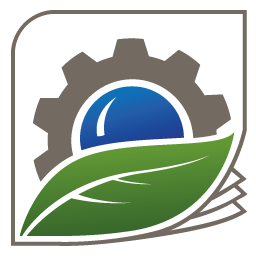 Научно-исследовательский институт                                                                Центр экологической промышленной политики (ФГАУ «НИИ «ЦЭПП») 141006, Московская область, г. Мытищи, Олимпийский проспект, д. 42 Тел.: +7(495) 583-65-83, +7(495) 240-00-00 E-mail: info@eipc.centerот _____________________________________ _____________________________________                                                                                                                                     (ф.и.о., занимаемая должность) Ответственному за работу по профилактике коррупционных и иных правонарушений ФГАУ «НИИ «ЦЭПП»_________________________________(Фамилия, инициалы) _________________________(отметка об ознакомлении Руководителя) ЗАЯВЛЕНИЕ о выкупе подаркаИзвещаю о намерении выкупить подарок (подарки), полученный (полученные) мной в связи с протокольным мероприятием, служебной командировкой, другим официальным мероприятием (нужное подчеркнуть) _______________________________________________________________________________________________________________________________(указать наименование протокольного мероприятия или другого официального мероприятия, место и дату проведения)ЗАЯВЛЕНИЕ о выкупе подаркаИзвещаю о намерении выкупить подарок (подарки), полученный (полученные) мной в связи с протокольным мероприятием, служебной командировкой, другим официальным мероприятием (нужное подчеркнуть) _______________________________________________________________________________________________________________________________(указать наименование протокольного мероприятия или другого официального мероприятия, место и дату проведения)и сданный на хранение в установленном порядке____________________________________________________________________________________________________________                (дата и регистрационный номер уведомления, дата и регистрационный номер акта приема-передачи на хранение)и сданный на хранение в установленном порядке____________________________________________________________________________________________________________                (дата и регистрационный номер уведомления, дата и регистрационный номер акта приема-передачи на хранение)по стоимости, установленной в результате оценки подарка в порядке, предусмотренном законодательством Российской Федерации об оценочной деятельности.по стоимости, установленной в результате оценки подарка в порядке, предусмотренном законодательством Российской Федерации об оценочной деятельности.________________ _____________ __________________ «__» ___________ 20__ г.  (наименование должности)               (подпись)                    (расшифровка подписи) ________________ _____________ __________________ «__» ___________ 20__ г.  (наименование должности)               (подпись)                    (расшифровка подписи) 